Monday 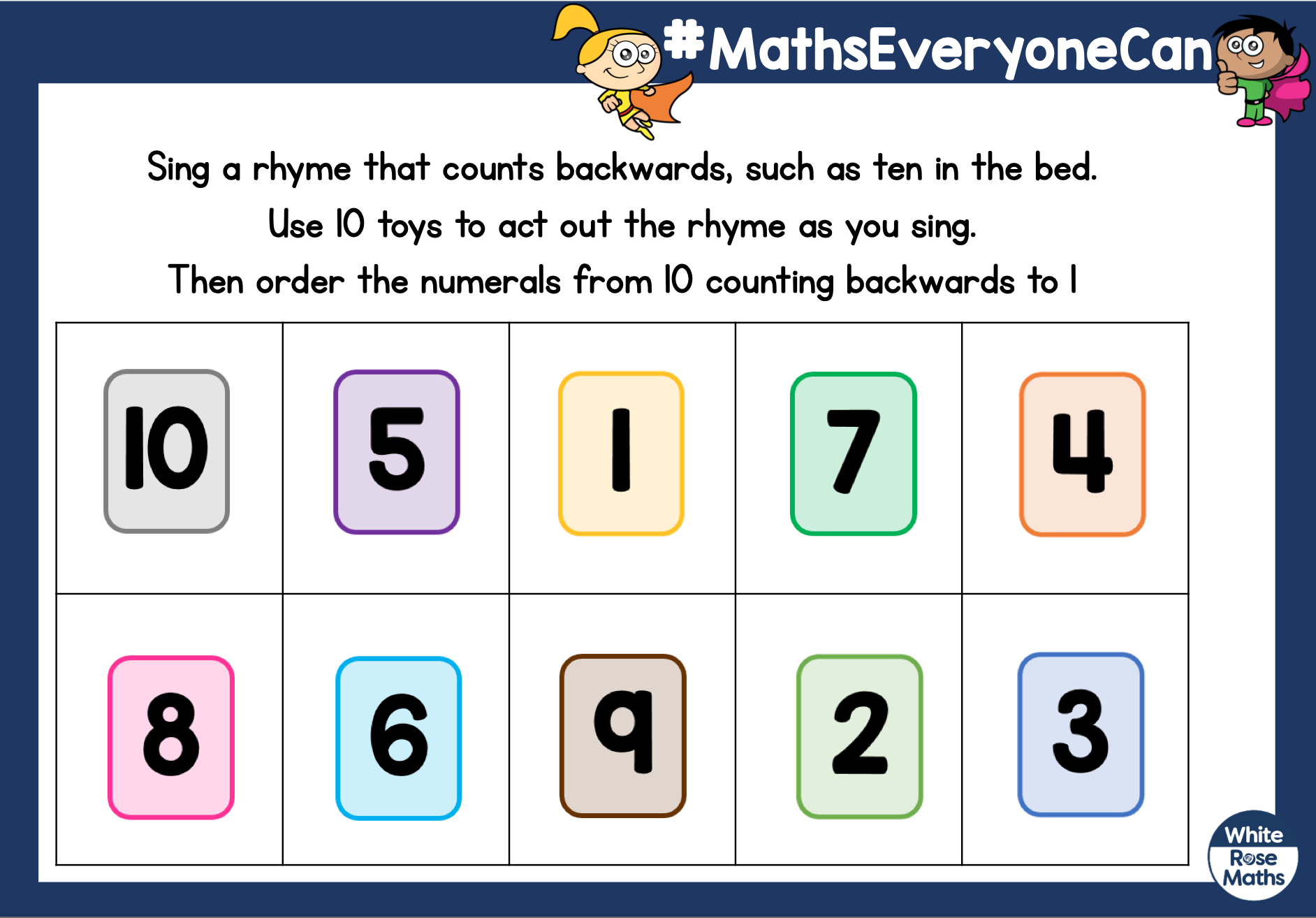 Tuesday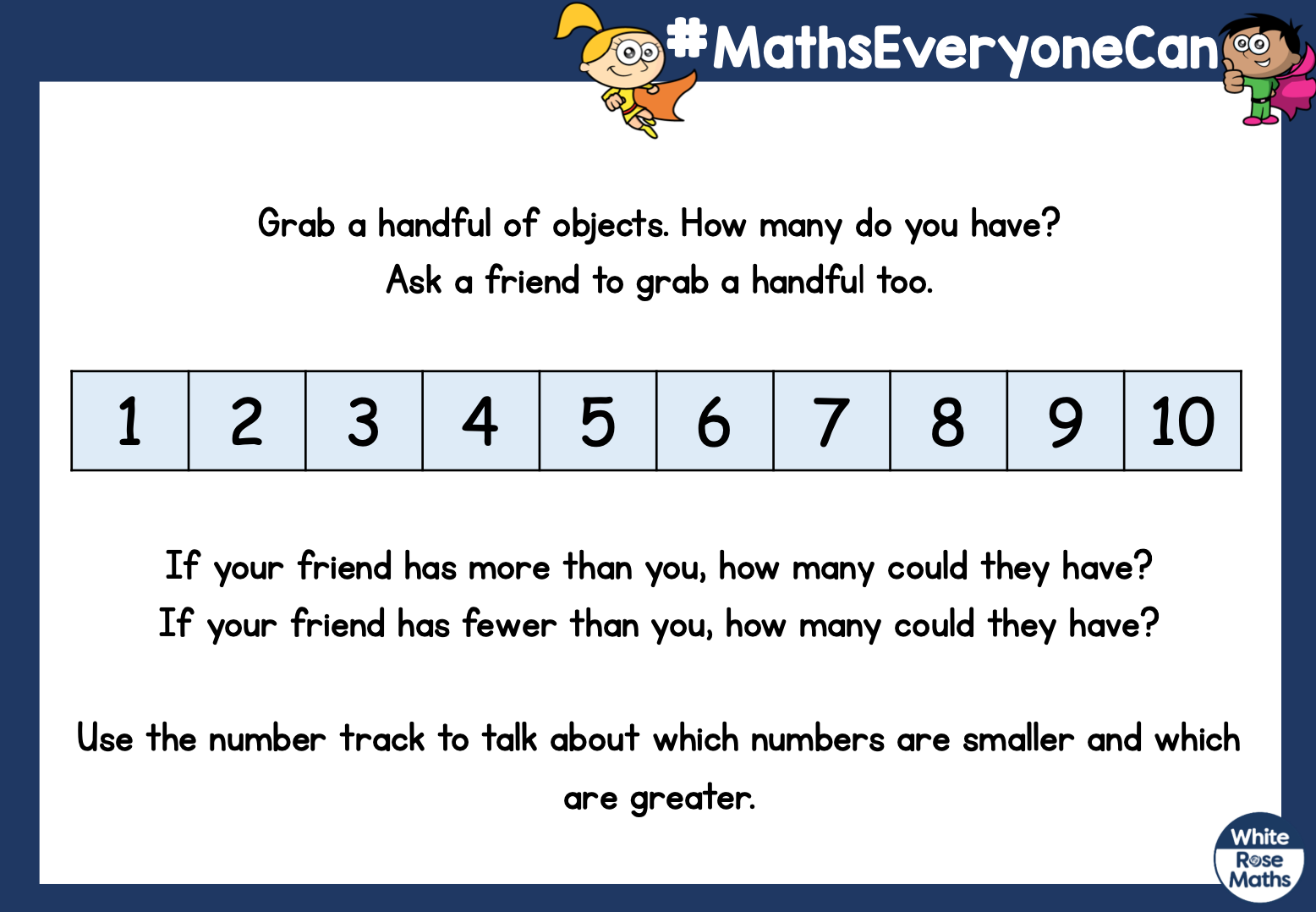 Wednesday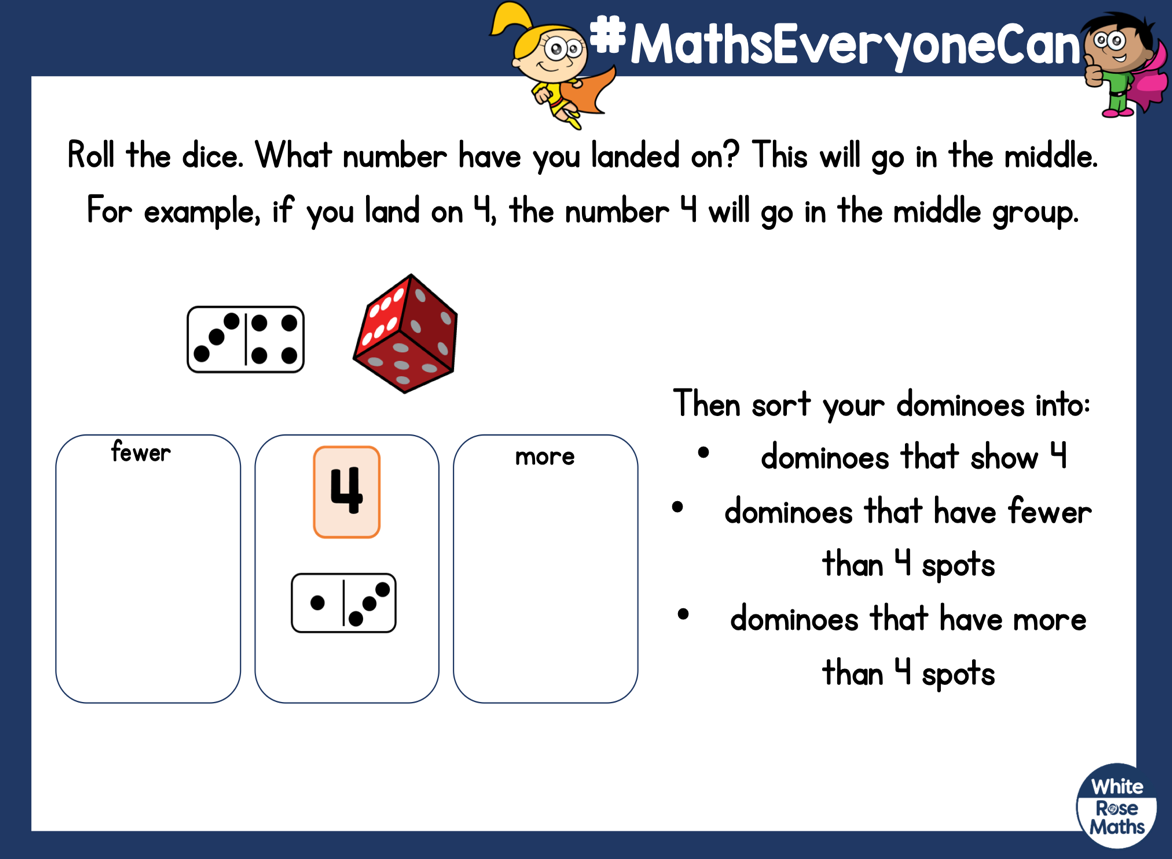 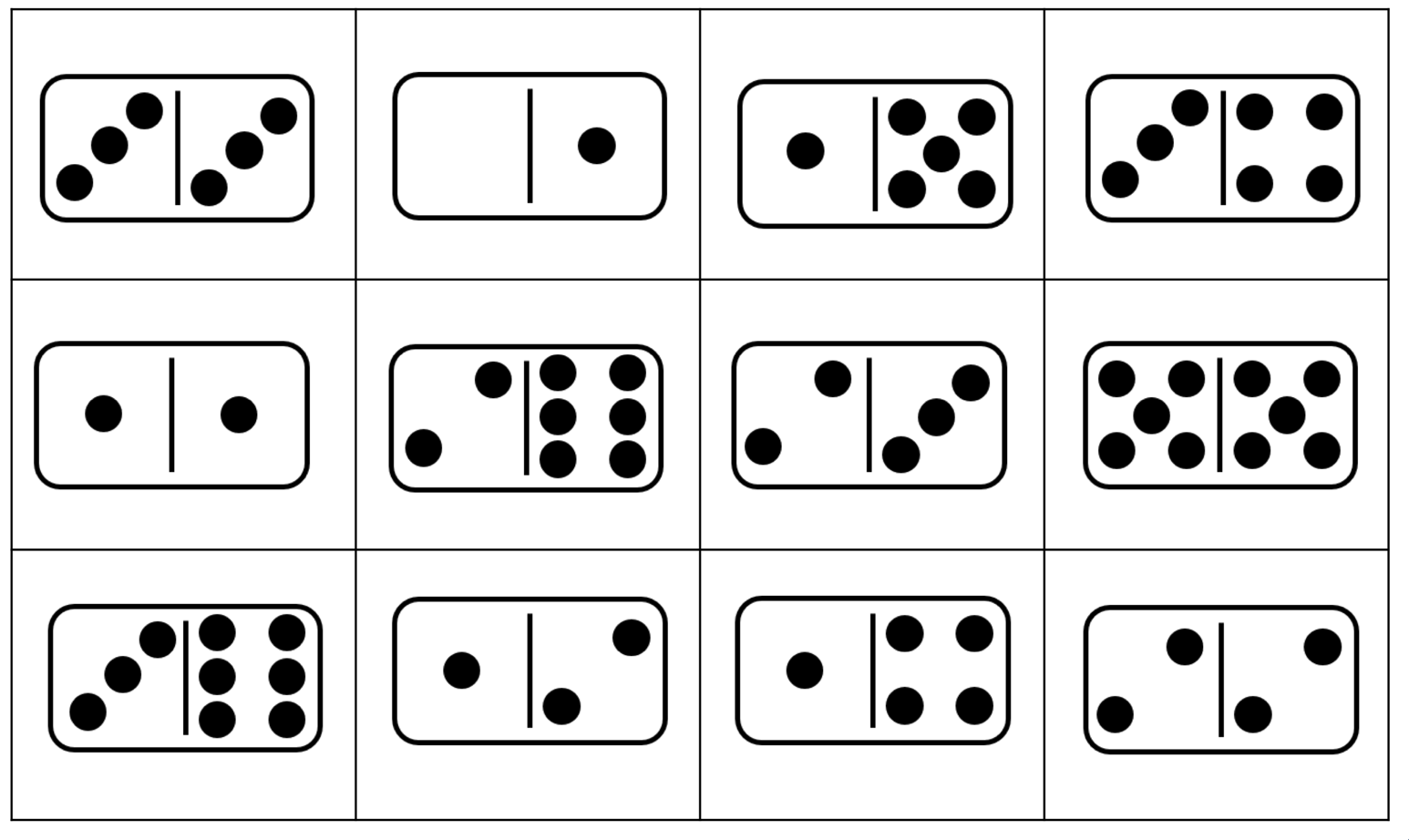 Thursday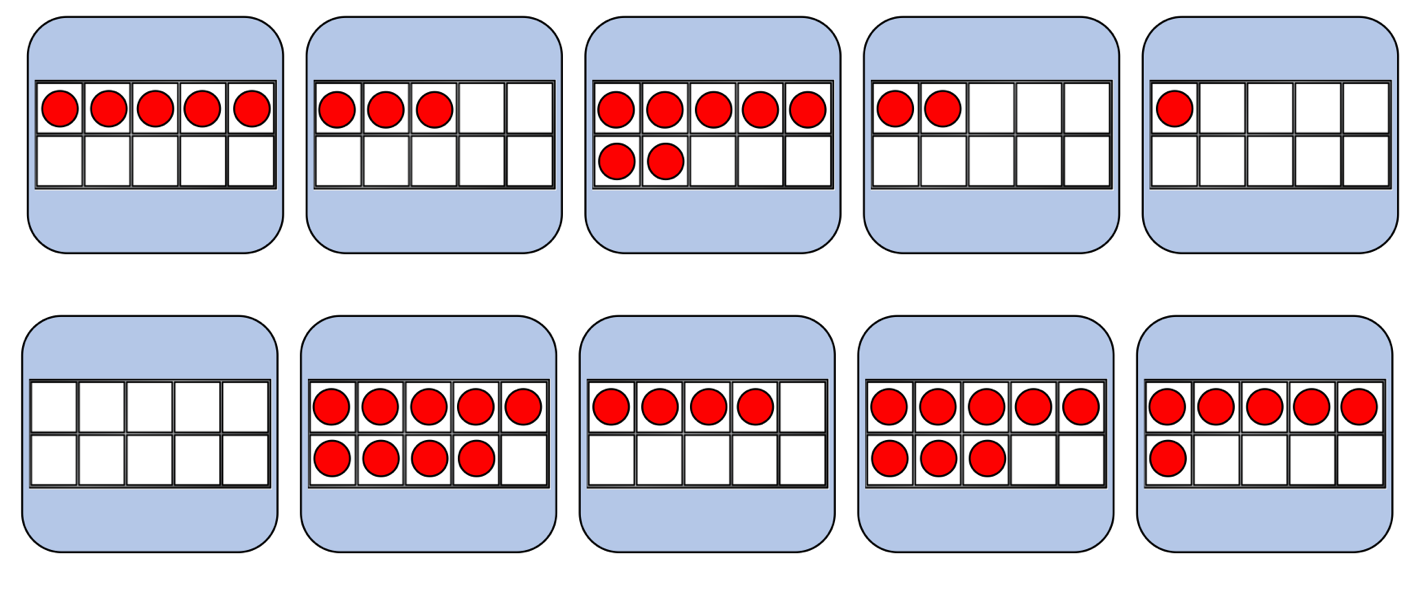 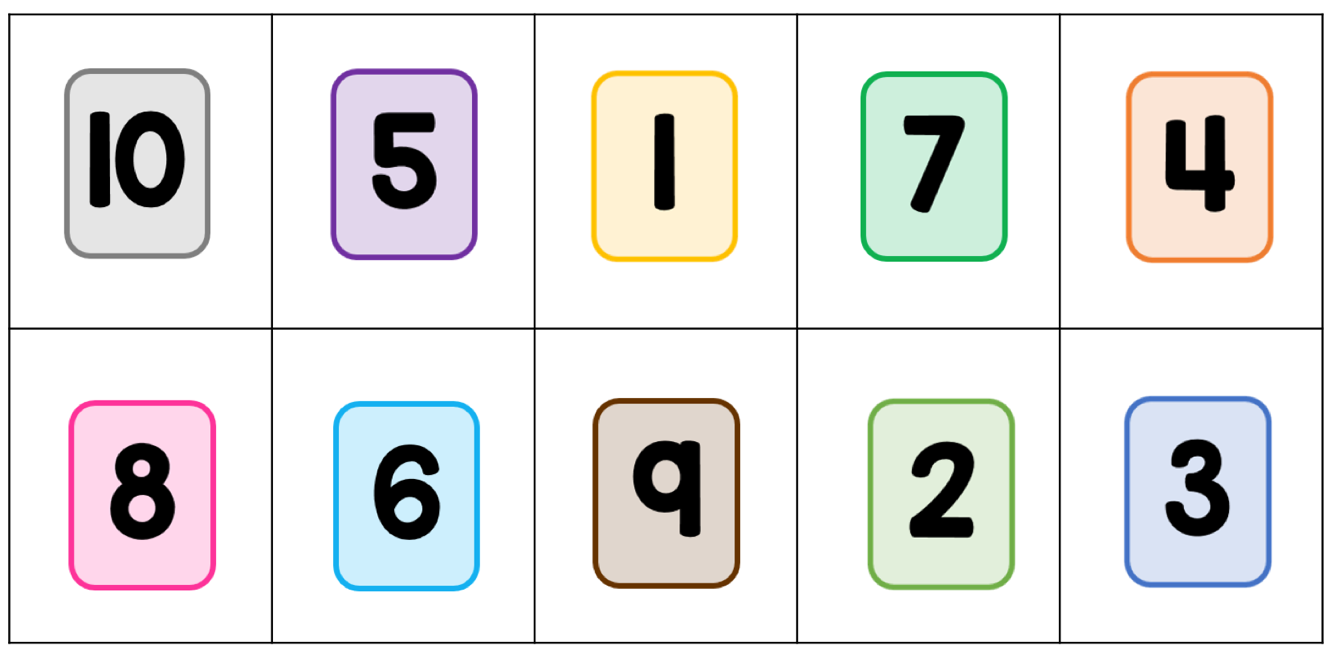 Friday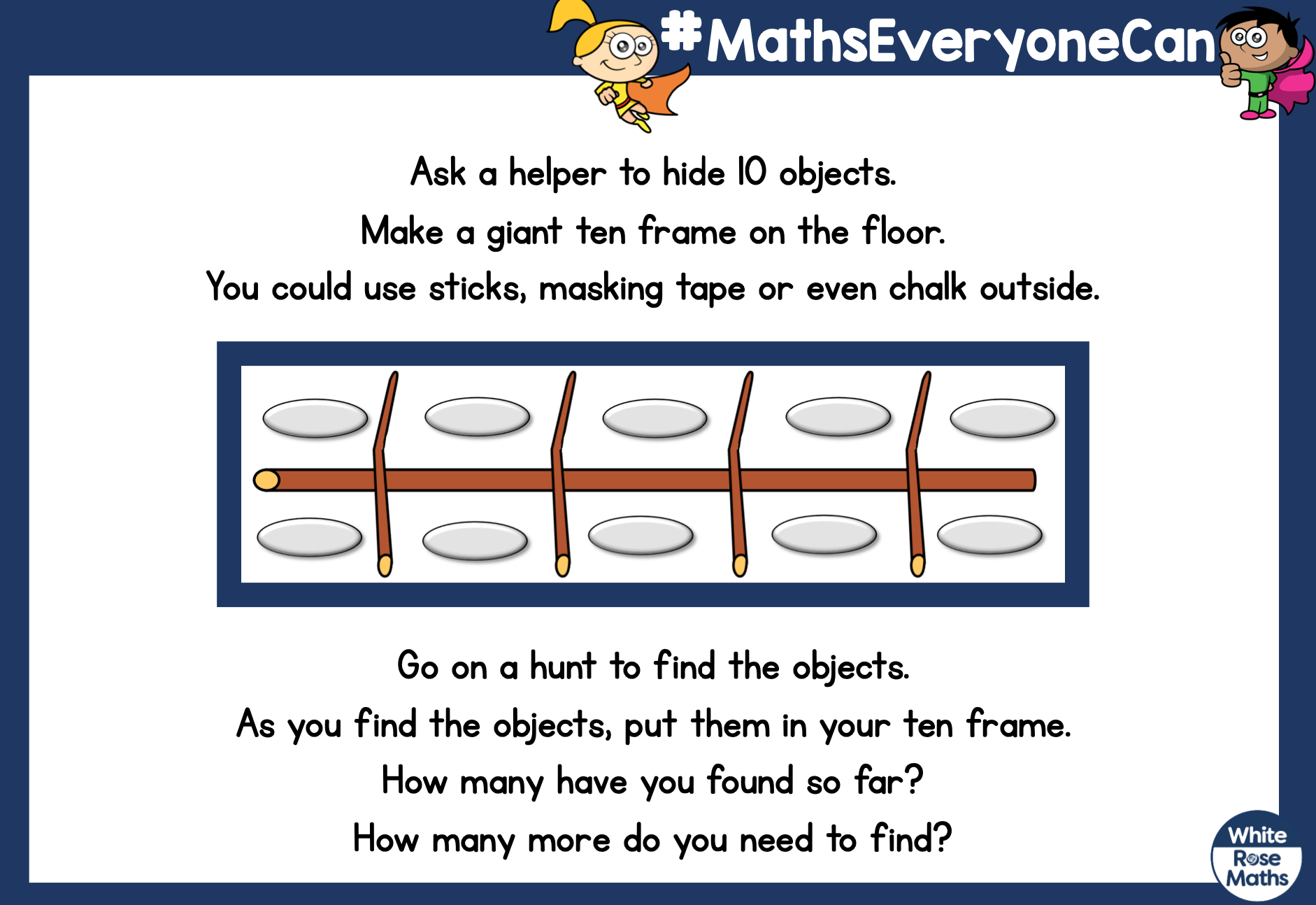 